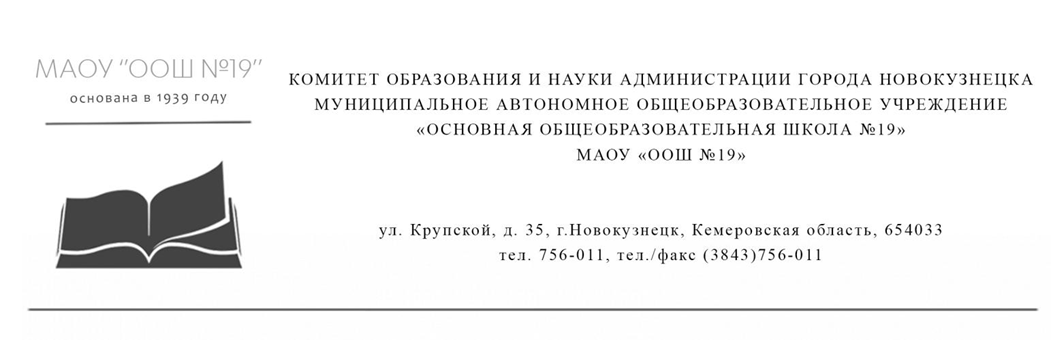 КАЛЕНДАРНОЕ ПЛАНИРОВАНИЕВОСПИТАТЕЛЬНОЙ РАБОТЫ На 2021-2022 уч. г.МАОУ «ООШ № 19»НА УРОВНЕ ОСНОВНОГО ОБЩЕГО ОБРАЗОВАНИЯРазработчики:  Пятырова Елена Владимировна заместитель директора по ВРПрядко Алена Игоревназаместитель директор по УВР Новокузнецкий городской округ, 2021ПРИНЯТО
педагогическим советом
МАОУ «ООШ № 19»Протокол №1
От «30» августа 2021г.УТВЕРЖДЕНО
 приказом МАОУ «ООШ № 19»
 от ________________ Директор МАОУ «ООШ № 19» О.В. ФилоноваРАССМОТРЕНОНа Ученическом СоветеПротокол № 1от «29» августа 2021г.РАСМОТРЕНО На Совете родителейПротокол № 1от «29» августа 2021г.план воспитательной работы на уровень основного общего образованияна 2021-2022 учебный год5-9 классы.план воспитательной работы на уровень основного общего образованияна 2021-2022 учебный год5-9 классы.план воспитательной работы на уровень основного общего образованияна 2021-2022 учебный год5-9 классы.план воспитательной работы на уровень основного общего образованияна 2021-2022 учебный год5-9 классы.план воспитательной работы на уровень основного общего образованияна 2021-2022 учебный год5-9 классы.план воспитательной работы на уровень основного общего образованияна 2021-2022 учебный год5-9 классы.план воспитательной работы на уровень основного общего образованияна 2021-2022 учебный год5-9 классы.Инвариантные модулиИнвариантные модулиИнвариантные модулиИнвариантные модулиИнвариантные модулиИнвариантные модулиИнвариантные модули1. КЛАССНОЕ РУКОВОДСТВО1. КЛАССНОЕ РУКОВОДСТВО1. КЛАССНОЕ РУКОВОДСТВО1. КЛАССНОЕ РУКОВОДСТВО1. КЛАССНОЕ РУКОВОДСТВО1. КЛАССНОЕ РУКОВОДСТВО1. КЛАССНОЕ РУКОВОДСТВООрганизация питания учащихся5-9ежедневноежедневноежедневноКлассные руководителиКлассные руководителиОрганизация дежурства в классном кабинете5-9ежедневноежедневноежедневноКлассные руководителиКлассные руководителиИндивидуальная работа с учащимися5-9ежедневноежедневноежедневноКлассные руководителиКлассные руководителиВедение и учет пропусков в журнале5-9ежедневноежедневноежедневноКлассные руководителиКлассные руководителиКонтроль за внешним видом учащихся класса5-9ежедневноежедневноежедневноКлассные руководителиКлассные руководителиПроверка дневников учащихся5-9еженедельноеженедельноеженедельноКлассные руководителиКлассные руководителиПроведение тематического классного часа (по плану воспитательной работы класса)5-9еженедельноеженедельноеженедельноКлассные руководителиКлассные руководителиРабота с родителями 5-9еженедельноеженедельноеженедельноКлассные руководителиКлассные руководителиРабота с учителями – предметниками 5-9еженедельноеженедельноеженедельноКлассные руководителиКлассные руководителиВстреча с психологом, социальным педагогом 5-9еженедельноеженедельноеженедельноКлассные руководителиКлассные руководителиПосещение уроков в своем классе5-9Каждый месяцКаждый месяцКаждый месяцКлассные руководителиКлассные руководителиВстреча с родительским активом.5-9Каждый месяцКаждый месяцКаждый месяцКлассные руководителиКлассные руководителиОформление классного журнала по итогам четверти.5-9Один раз в четвертьОдин раз в четвертьОдин раз в четвертьКлассные руководителиКлассные руководителиСтатистические данные класса за четверть (сдавать в учебную часть)5-9Один раз в четвертьОдин раз в четвертьОдин раз в четвертьКлассные руководителиКлассные руководителиАнализ выполнения плана работы за четверть, коррекция календарного плана воспитательной работы на новую четверть5-9Один раз в четвертьОдин раз в четвертьОдин раз в четвертьКлассные руководителиКлассные руководителиПроведение родительского собрания (протоколы родительских собраний сдавать заместителю директора по ВР)5-9Один раз в четвертьОдин раз в четвертьОдин раз в четвертьКлассные руководителиКлассные руководителиПроведение открытого мероприятия 5-9Один раз в годОдин раз в годОдин раз в годКлассные руководителиКлассные руководителиАнализ и составление плана воспитательной работы 5-9Один раз в год(до 10 сентября)Один раз в год(до 10 сентября)Один раз в год(до 10 сентября)Классные руководителиКлассные руководителиОформление социального паспорта класса 5-9Один раз в год(до 10 сентября)Один раз в год(до 10 сентября)Один раз в год(до 10 сентября)Классные руководителиКлассные руководителиСдача статистических данных класса 5-9Один раз в год(1-10 сентября)Один раз в год(1-10 сентября)Один раз в год(1-10 сентября)Классные руководителиКлассные руководителиИзучение жилищно-бытовых условий учащихся своего класса.5-9Один раз в годОдин раз в годОдин раз в годКлассные руководителиКлассные руководителиОформление личных дел учащихся 5-9Один раз в год(конец учебного года)Один раз в год(конец учебного года)Один раз в год(конец учебного года)Классные руководителиКлассные руководителиПосещение выездных представлений театров в школе5-9В течение годаВ течение годаВ течение годаКлассные руководителиКлассные руководителиЭкскурсия в школьный музей5-9В течение годаВ течение годаВ течение годаКлассные руководителиКлассные руководителиПоездки в драматический театр, в кинотеатр5-9По плану клас.рук.По плану клас.рук.По плану клас.рук.Классные руководителиКлассные руководителиЭкскурсии в музеи, пожарную часть, предприятия5-9По плану клас.рук.По плану клас.рук.По плану клас.рук.Классные руководителиКлассные руководителиВыставки рисунков, фотографий творческих работ, посвященных событиям и памятным датам5-9В течение годаВ течение годаВ течение годаКлассные руководителиКлассные руководителиОформление классных уголков5-9В течение годаВ течение годаВ течение годаКлассные руководителиКлассные руководителиТрудовые десанты по уборке территории школы5-9В течение годаВ течение годаВ течение годаКлассные руководителиКлассные руководителиТрудовой десант по озеленению школьных клумб5-9Сентябрь, апрельСентябрь, апрельСентябрь, апрельКлассные руководителиКлассные руководителиПраздничное украшение кабинетов, окон кабинета5-9В течение годаВ течение годаВ течение годаКлассные руководителиКлассные руководителиКорректировка социального паспорта в конце учебного года. 5-9Сентябрь-майСентябрь-майСентябрь-майКлассные руководителиКлассные руководителиСоставление индивидуально-профилактических программ сопровождения обучающихся, состоящих на ВШУ5-9В течение годаВ течение годаВ течение годаСоциальный педагог, классные руководителиСоциальный педагог, классные руководителиПрофилактика безнадзорности и правонарушений среди несовершеннолетних. Совет профилактики.5-9В течение годаВ течение годаВ течение годаСоциальный педагог, классные руководителиСоциальный педагог, классные руководителиПривлечение детей, попавших в трудную жизненную ситуацию, к занятиям в кружках, секциях, к общественной работе.5-9В течение годаВ течение годаВ течение годаСоциальный педагог, классные руководителиСоциальный педагог, классные руководителиПрофилактика детского дорожно-транспортного травматизма5-9В течение годаВ течение годаВ течение годаКлассные руководителиКлассные руководителиБезопасность жизнедеятельности5-9В течение годаВ течение годаВ течение годаКлассные руководителиКлассные руководителиПрофилактика злоупотребления алкоголя и наркотических средств5-9В течение годаВ течение годаВ течение годаКлассные руководителиКлассные руководителиЕжедневная проверка посещаемости обучающихся5-9В течение годаВ течение годаВ течение годаСоциальный педагог, классные руководителиСоциальный педагог, классные руководителиМониторинг занятости обучающихся в каникулярное время5-9В течение годаВ течение годаВ течение годаСоциальный педагог, классные руководителиСоциальный педагог, классные руководителиПроведение профилактических пятимуток5-9В течение года(каждую пятницу)В течение года(каждую пятницу)В течение года(каждую пятницу)Социальный педагог, классные руководителиСоциальный педагог, классные руководители2. ШКОЛЬНЫЙ УРОК(согласно индивидуальным планам работы учителей-предметников)2. ШКОЛЬНЫЙ УРОК(согласно индивидуальным планам работы учителей-предметников)2. ШКОЛЬНЫЙ УРОК(согласно индивидуальным планам работы учителей-предметников)2. ШКОЛЬНЫЙ УРОК(согласно индивидуальным планам работы учителей-предметников)2. ШКОЛЬНЫЙ УРОК(согласно индивидуальным планам работы учителей-предметников)2. ШКОЛЬНЫЙ УРОК(согласно индивидуальным планам работы учителей-предметников)2. ШКОЛЬНЫЙ УРОК(согласно индивидуальным планам работы учителей-предметников)3. КУРСЫ ВНЕУРОЧНОЙ ДЕЯТЕЛЬНОСТИ3. КУРСЫ ВНЕУРОЧНОЙ ДЕЯТЕЛЬНОСТИ3. КУРСЫ ВНЕУРОЧНОЙ ДЕЯТЕЛЬНОСТИ3. КУРСЫ ВНЕУРОЧНОЙ ДЕЯТЕЛЬНОСТИ3. КУРСЫ ВНЕУРОЧНОЙ ДЕЯТЕЛЬНОСТИ3. КУРСЫ ВНЕУРОЧНОЙ ДЕЯТЕЛЬНОСТИ3. КУРСЫ ВНЕУРОЧНОЙ ДЕЯТЕЛЬНОСТИНазвание курса КлассыКоличествочасовв неделюКоличествочасовв неделюКоличествочасовв неделюОтветственныеОтветственныеСмелые и ловкие6 222Учитель физкультурыУчитель физкультурыСпортивные игры 68353535Учитель физкультурыУчитель физкультурыЮнармия «Орлята»8 222Учитель физкультурыУчитель физкультурыМузейное дело9111Учитель литературыУчитель литературыКрай в котором я живу 69121212Учитель географииУчитель географииКолесо истории 5 333Учитель историиУчитель историиЮИД5 333Учитель иностранного  языкаУчитель иностранного  языкаПуть к профессии6-8 111Учитель иностранного  языкаУчитель иностранного  языкаДЮП7111Учитель начаьных классовУчитель начаьных классовПознай себя679321321321Учитель математики Учитель математики Математика вокруг нас 899122122122Учитель математики Учитель математики Финансовая грамотность 7111Учитель информатикиУчитель информатикиКультура воспитания, этикет69333333Учитель математики Учитель математики Юный биолог7666Учитель биологииУчитель биологииШкатулка 5222Учитель технологии Учитель технологии 4 РАБОТА С РОДИТЕЛЯМИ4 РАБОТА С РОДИТЕЛЯМИ4 РАБОТА С РОДИТЕЛЯМИ4 РАБОТА С РОДИТЕЛЯМИ4 РАБОТА С РОДИТЕЛЯМИ4 РАБОТА С РОДИТЕЛЯМИ4 РАБОТА С РОДИТЕЛЯМИДела, события, мероприятияКлассыОриентировочноевремяпроведенияОриентировочноевремяпроведенияОриентировочноевремяпроведенияОтветственныеОтветственныеУчастие родителей в проведении общешкольных, классных мероприятий5-9В течение годаВ течение годаВ течение годаЗаместитель директора по ВР, классные руководителиЗаместитель директора по ВР, классные руководителиРодительские собрания5-91 раз/четверть1 раз/четверть1 раз/четвертьКлассные руководителиКлассные руководителиРодительские лектории5-91 раз/четверть1 раз/четверть1 раз/четвертьКлассные руководителиКлассные руководителиИнформационное оповещение родителей через Viber,  школьный сайт 5-9В течении годаВ течении годаВ течении годаКлассные руководители Заместитель директора по ВРКлассные руководители Заместитель директора по ВРИндивидуальные консультации5-9В течение годаВ течение годаВ течение годаКлассные руководителиКлассные руководителиРабота Совета профилактики с семьями  по вопросам воспитания и обучения детей5-9По плану СоветаПо плану СоветаПо плану СоветаПредседатель СоветаПредседатель Совета5 САМОУПРАВЛЕНИЕ5 САМОУПРАВЛЕНИЕ5 САМОУПРАВЛЕНИЕ5 САМОУПРАВЛЕНИЕ5 САМОУПРАВЛЕНИЕ5 САМОУПРАВЛЕНИЕ5 САМОУПРАВЛЕНИЕДела, события, мероприятияКлассыОриентировочноевремяпроведенияОриентировочноевремяпроведенияОриентировочноевремяпроведенияОтветственныеОтветственныеПросмотр онлайн урока на сайте по бесплатной профориентации для детей «Проектория»6-9 кл.В течении годаВ течении годаВ течении годаКлассные руководители Классные руководители Участие в районной ярмаркеУчебных мест	«Твой выбор – твои возможности»9 кл.сентябрьсентябрьсентябрьКлассные руководители Классные руководители Международный день школьных	библиотек.День открытых дверей.5-9 кл.26.10.2021.26.10.2021.26.10.2021.Библиотекарь Классные руководители Заместитель директора по ВРБиблиотекарь Классные руководители Заместитель директора по ВРПросмотр онлайн урока на сайте	по бесплатной	профориентации для детей «Проектория»6-9 кл.октябрьоктябрьоктябрьКлассные руководители Заместитель директора по ВРКлассные руководители Заместитель директора по ВРВыборы органов самоуправления в классах5-9сентябрьсентябрьсентябрьКлассные руководителиКлассные руководителиКлассные собрания «Планирование работы класса на 2021-2022 уч.год»5-9сентябрьсентябрьсентябрьКлассные руководителиКлассные руководителиОбщешкольное выборное собрание учащихся: выдвижение кандидатур от классов в  Совет Лидеров обучающихся школы, голосование.5-9сентябрьсентябрьсентябрьЗаместитель директора по ВРЗаместитель директора по ВРПросмотр онлайн урока на сайте по бесплатной профориентации для детей «Проектория»6-9 кл.В теченииВ теченииВ теченииКл. рук.Кл. рук.Работа в соответствии с обязанностями 5-9В течении годаВ течении годаВ течении годаКлассные руководителиКлассные руководителиОтчет перед классом о проведенной работе5-9маймаймайКлассные руководителиКлассные руководителиУчастие в социально значимых акциях – экологических, гражданско-патриотических, экологических, трудовых и т.д.5-9В течении годаВ течении годаВ течении годаКлассные руководителиЗаместитель директора по ВРКлассные руководителиЗаместитель директора по ВРУчастие в традиционных ключеых делах школы:- День самоуправления- Дни единых действий РДШ5-9АпрельСогласно календарю единых действий РДШ АпрельСогласно календарю единых действий РДШ АпрельСогласно календарю единых действий РДШ Классные руководителиЗаместитель директора по ВРКлассные руководителиЗаместитель директора по ВРОбщешкольное отчетное собрание учащихся:  отчеты членов Совета Лидеров и Совета учащихся школы о проделанной работе. Подведение итогов работы за год5-9маймаймайЗаместитель директора по ВРЗаместитель директора по ВР6 ПРОФОРИЕНТАЦИЯ6 ПРОФОРИЕНТАЦИЯ6 ПРОФОРИЕНТАЦИЯ6 ПРОФОРИЕНТАЦИЯ6 ПРОФОРИЕНТАЦИЯ6 ПРОФОРИЕНТАЦИЯ6 ПРОФОРИЕНТАЦИЯДела, события, мероприятияКлассыОриентировочноевремяпроведенияОриентировочноевремяпроведенияОриентировочноевремяпроведенияОтветственныеОтветственныеЕдиный день профориентации «Урок успеха»5-92-3 сентября2-3 сентября2-3 сентябряКлассные руковолителиКлассные руковолителиУчастие в реализации программы профессиональных проб МБУ ДО «Дом творчества «Вектор»8-9сентябрь - майсентябрь - майсентябрь - майЗаместитель директора по ВРКлассные руководителиОтветственный за профориентациюЗаместитель директора по ВРКлассные руководителиОтветственный за профориентациюПрофпробы по графику проведения профессиональных проб в муниципальной образовательной сети г. Новокузнецка на 2021-2022 учебный год8-9сентябрь - майсентябрь - майсентябрь - майЗаместитель директора по ВРКлассные руководителиОтветственный за профориентациюЗаместитель директора по ВРКлассные руководителиОтветственный за профориентациюОрганизация и проведение профориентационных экскурсий в профессиональные образовательные организации г. Новокузнецка5-9сентябрь - майсентябрь - майсентябрь - майЗаместитель директора по ВРКлассные руководителиОтветственный за профориентациюЗаместитель директора по ВРКлассные руководителиОтветственный за профориентациюЕдиные региональные дни профориентации5-9сентябрь - майсентябрь - майсентябрь - майЗаместитель директора по ВРКлассные руководителиОтветственный за профориентациюЗаместитель директора по ВРКлассные руководителиОтветственный за профориентациюМероприятия месячника профориентации в школе «Мир профессий». Конкурс рисунков, профориентационная игра, просмотр презентаций, диагностика.5-9январьянварьянварьЗаместитель директора по ВРКлассные руководителиОтветственный за профориентациюЗаместитель директора по ВРКлассные руководителиОтветственный за профориентациюВАРИАТИВНЫЕ МОДУЛИВАРИАТИВНЫЕ МОДУЛИВАРИАТИВНЫЕ МОДУЛИВАРИАТИВНЫЕ МОДУЛИВАРИАТИВНЫЕ МОДУЛИВАРИАТИВНЫЕ МОДУЛИВАРИАТИВНЫЕ МОДУЛИ1. КЛЮЧЕВЫЕ ОБЩЕШКОЛЬНЫЕ ДЕЛА1. КЛЮЧЕВЫЕ ОБЩЕШКОЛЬНЫЕ ДЕЛА1. КЛЮЧЕВЫЕ ОБЩЕШКОЛЬНЫЕ ДЕЛА1. КЛЮЧЕВЫЕ ОБЩЕШКОЛЬНЫЕ ДЕЛА1. КЛЮЧЕВЫЕ ОБЩЕШКОЛЬНЫЕ ДЕЛА1. КЛЮЧЕВЫЕ ОБЩЕШКОЛЬНЫЕ ДЕЛА1. КЛЮЧЕВЫЕ ОБЩЕШКОЛЬНЫЕ ДЕЛАДелаКлассыКлассыКлассыОриентировочноевремяпроведенияОриентировочноевремяпроведенияОтветственныеОтветственныеТоржественная линейка «Здравствуй, школа!»«Урок успеха»5-95-95-91.09.201.09.20Заместитель директора по ВРЗаместитель директора по ВРДень солидарности в борьбе с терроризмом. Урок памяти5-95-95-9сентябрьсентябрьЗаместитель директора по ВР,классные руководителиЗаместитель директора по ВР,классные руководителиЧас памяти «Блокада Ленинграда»5-95-95-9сентябрьсентябрьЗаместитель директора по ВР, классные руководителиЗаместитель директора по ВР, классные руководителиМероприятия месячника безопасности  и гражданской защиты детей 5-95-95-9сентябрьсентябрьЗаместитель директора по ВР, классные руководители, руководитель ДЮП, отряда ЮИД, учитель ОБЖЗаместитель директора по ВР, классные руководители, руководитель ДЮП, отряда ЮИД, учитель ОБЖДень Здоровья5-95-95-9сентябрьсентябрьУчитель физкультурыУчитель физкультуры«Посвящение в пятиклассники»5-75-75-7сентябрьсентябрьКлассный руководительКлассный руководительМероприятия месячника правового воспитания и профилактики правонарушений. Единый день профилактики правонарушений и деструктивного поведения (правовые, профилактические игры, беседы и т.п.) 5-95-95-9октябрьоктябрьЗаместитель директора по ВР, классные руководители, социальный педагогЗаместитель директора по ВР, классные руководители, социальный педагогДень учителя «Мой любимый учитель»:- Торжественный концерт.5-95-95-9октябрьоктябрьЗаместитель директора по ВР, классные руководителиЗаместитель директора по ВР, классные руководителиДень народного единства5-95-95-9октябрьоктябрьЗаместитель директора по ВР, классные руководителиЗаместитель директора по ВР, классные руководителиДень матери:- Акция «Самые лучшие слова для моей любимой мамочки».- Торжественный концерт.5-95-95-9ноябрьноябрьЗаместитель директора по ВР, классные руководителиЗаместитель директора по ВР, классные руководителиДень здоровья5-95-95-9декабрьдекабрьЗаместитель директора по ВР, классные руководителиЗаместитель директора по ВР, классные руководителиДень неизвестного солдата:5-95-95-9декабрьдекабрьЗаместитель директора по ВР, классные руководителиЗаместитель директора по ВР, классные руководителиДень героя Отечества5-95-95-9декабрьдекабрьЗаместитель директора по ВР, классные руководителиЗаместитель директора по ВР, классные руководителиДень Конституции РФ5-95-95-9декабрьдекабрьЗаместитель директора по ВР, классные руководителиЗаместитель директора по ВР, классные руководители«Здравсвуй Новый год»украшение кабинетов, оформление окон, конкурс плакатов, поделок, праздничная программа.Мероприятия месячника эстетического воспитания в школе. 5-95-95-9декабрьдекабрьЗаместитель директора по ВР, классные руководителиЗаместитель директора по ВР, классные руководителиЧас памяти «Блокада Ленинграда»5-95-95-9январьянварьЗаместитель директора по ВР, классные руководителиЗаместитель директора по ВР, классные руководителиМероприятия месячника гражданского и патриотического воспитания: смотр строя и песни, фестиваль патриотической песни, соревнование по пионерболу, волейболу, спортивная эстафета, акции «Письмо солдату», по поздравлению пап и дедушек, мальчиков, конкурс плакатов и рисунков, Уроки мужества.5-95-95-9февральфевральЗаместитель директора по ВР, классные руководители, учителя физкультурыЗаместитель директора по ВР, классные руководители, учителя физкультурыМероприятия месячника интеллектуального воспитания «Умники и умницы». День науки в школе: защита проектов и исследовательских работ5-95-95-9мартмартРуководитель НОО, классные руководителиРуководитель НОО, классные руководителиДень здоровья5-95-95-9мартмартЗаместитель директора по ВР, классные руководителиЗаместитель директора по ВР, классные руководители«8 марта – женский день»: конкурсная программа «Вперед, девчонки!», выставка  рисунков, акция по поздравлению мам, бабушек, девочек.5-95-95-9мартмартклассные руководителиклассные руководителиВесенняя неделя добра5-95-95-9апрельапрельЗаместитель директора по ВР, классные руководителиЗаместитель директора по ВР, классные руководителиДень космонавтики5-75-75-7апрельапрельклассные руководителиклассные руководителиДни защиты от экологической опасности5-95-95-9апрель -июньапрель -июньЗаместитель директора по ВР, классные руководителиЗаместитель директора по ВР, классные руководителиДень здоровья 5-95-95-9маймайЗаместитель директора по ВР, классные руководители, учителя физкультурыЗаместитель директора по ВР, классные руководители, учителя физкультурыДень Победы: акции «Бессмертный полк», «С праздником, ветеран!», Вахта памяти у памятника «Павшим в годы войны»,  концерт, проект «Окна Победы» и др.5-95-95-9маймайЗаместитель директора по ВРЗаместитель директора по ВРДень здоровья5-95-95-9маймайЗаместитель директора по ВР, классные руководителиЗаместитель директора по ВР, классные руководителиТоржественная линейка «Последний звонок»5-95-95-9маймайЗаместитель директора по ВРЗаместитель директора по ВРДЕТСКИЕ ОБЩЕСТВЕННЫЕ ОБЪЕДИНЕНИЯДЕТСКИЕ ОБЩЕСТВЕННЫЕ ОБЪЕДИНЕНИЯДЕТСКИЕ ОБЩЕСТВЕННЫЕ ОБЪЕДИНЕНИЯДЕТСКИЕ ОБЩЕСТВЕННЫЕ ОБЪЕДИНЕНИЯДЕТСКИЕ ОБЩЕСТВЕННЫЕ ОБЪЕДИНЕНИЯДЕТСКИЕ ОБЩЕСТВЕННЫЕ ОБЪЕДИНЕНИЯДЕТСКИЕ ОБЩЕСТВЕННЫЕ ОБЪЕДИНЕНИЯДЕТСКИЕ ОБЩЕСТВЕННЫЕ ОБЪЕДИНЕНИЯДела, события, мероприятияКлассыКлассыОриентировочноевремяпроведенияОриентировочноевремяпроведенияОриентировочноевремяпроведенияОтветственныеОтветственныеТрудовая акция «Школьный двор»5-95-9октябрьоктябрьоктябрьКлассные руководителиКлассные руководителиАкция «Дарите книги с любовью»5-95-9январьянварьянварьКлассные руководителиКлассные руководителиБлаготворительная акция «Помоги другу»5-95-9октябрь - декабрьоктябрь - декабрьоктябрь - декабрьКлассные руководителиКлассные руководители Весенняя Неделя Добра5-95-9февральфевральфевральКлассные руководителиКлассные руководителиВступление в ряды ВВПОД "Юнармия"5-95-9апрельапрельапрельКлассные руководителиКлассные руководителиВступление в ряды РДШ5-95-9апрельапрельапрельКлассные руководителиКлассные руководителиУчастие в проектах, соревнованиях, акциях РДШ,  ВВПОД "Юнармия"5-75-7маймаймайКлассные руководителиКлассные руководителиШКОЛЬНЫЕ МЕДИАШКОЛЬНЫЕ МЕДИАШКОЛЬНЫЕ МЕДИАШКОЛЬНЫЕ МЕДИАШКОЛЬНЫЕ МЕДИАШКОЛЬНЫЕ МЕДИАШКОЛЬНЫЕ МЕДИАШКОЛЬНЫЕ МЕДИАДела, события, мероприятияКлассыКлассыОриентировочноевремяпроведенияОриентировочноевремяпроведенияОриентировочноевремяпроведенияОтветственныеОтветственныеСоздание группы класса в социально сети VK5-95-9сентябрьсентябрьсентябрьКлассные руководителиКлассные руководителиРазмещение информации на школьном сайте , в социальных сетях 5-95-9Сентябрь-майСентябрь-майСентябрь-майКлассные руководителиКлассные руководителиВидео-, фотосъемка классных мероприятий.5-95-9Сентябрь-майСентябрь-майСентябрь-майКлассные руководителиКлассные руководителиДеятельность обучающихся в рамках информационно- медийного  направления РДШ 5-95-9В течение годаВ течение годаВ течение годаЗаместитель директора по ВР, классные руководителиЗаместитель директора по ВР, классные руководителиОРГАНИЗАЦИЯ ПРЕДМЕТНО-ЭСТЕТИЧЕСКОЙ СРЕДЫОРГАНИЗАЦИЯ ПРЕДМЕТНО-ЭСТЕТИЧЕСКОЙ СРЕДЫОРГАНИЗАЦИЯ ПРЕДМЕТНО-ЭСТЕТИЧЕСКОЙ СРЕДЫОРГАНИЗАЦИЯ ПРЕДМЕТНО-ЭСТЕТИЧЕСКОЙ СРЕДЫОРГАНИЗАЦИЯ ПРЕДМЕТНО-ЭСТЕТИЧЕСКОЙ СРЕДЫОРГАНИЗАЦИЯ ПРЕДМЕТНО-ЭСТЕТИЧЕСКОЙ СРЕДЫОРГАНИЗАЦИЯ ПРЕДМЕТНО-ЭСТЕТИЧЕСКОЙ СРЕДЫОРГАНИЗАЦИЯ ПРЕДМЕТНО-ЭСТЕТИЧЕСКОЙ СРЕДЫ«Первое сентября» украшение школы5-95-9сентябрьсентябрьсентябрьКлассные руководителиЗаместитель директора по ВРКлассные руководителиЗаместитель директора по ВР«Наш кабинет самый лучший» оформление классного уголка5-95-9октябрьоктябрьоктябрьКлассные руководителиКлассные руководители«День учителя» оформление актового зала5-95-9октябрьоктябрьоктябрьКлассные руководители Учитель ИЗОКлассные руководители Учитель ИЗО«Готовимся к зиме» подготовка клуб к зиме5-95-9ноябрьноябрьноябрьКлассные руководителиЗаместитель директора по ВРКлассные руководителиЗаместитель директора по ВР«День матери» оформление выставки рисунков 5-95-9ноябрьноябрьноябрьКлассные руководители Учитель ИЗОКлассные руководители Учитель ИЗОДень конституции РФ – подборка наглядного материала для стенда5-95-9декабрьдекабрьдекабрьКлассные руководителиУчитель ИЗОКлассные руководителиУчитель ИЗОНовый год – оформление выставки новогодних игрушек5-95-9декабрьдекабрьдекабрьЗаместитель директора по ВРУчитель ИЗОЗаместитель директора по ВРУчитель ИЗОПисьмо солдату – оформление актового зала5-95-9февральфевральфевральЗаместитель директора по ВРУчитель ИЗОКлассные руководителиЗаместитель директора по ВРУчитель ИЗОКлассные руководители8 марта – оформление открыток, выставки рисунков, актового зала5-95-9мартмартмартУчитель ИЗОКлассные руководителиУчитель ИЗОКлассные руководителиДень КОСМОНАВТИКИ – оформление выставки поделок 5-95-9апрельапрельапрельЗаместитель директора по ВРУчитель ИЗОЗаместитель директора по ВРУчитель ИЗООкна победы – разработка эскизов 5-95-9маймаймайУчитель ИЗОУчитель ИЗОПоследний звонок – оформление актового зала5-95-9маймаймайЗаместитель директора по ВРКлассные руководители девятых классов Учитель ИЗО  Заместитель директора по ВРКлассные руководители девятых классов Учитель ИЗО  Наш школьный двор – высадка цветов5-95-9маймаймайКлассный руководитель Заместитель директора по ВРКлассный руководитель Заместитель директора по ВР